Согласовано:                                                                 Утверждаю:Начальник УО                                                     Директор МКОУ «Гурбукинская СОШ№2Гаджиев А.Г                                                                                            Нурбагандов Н.С.2017                                                                                                                           2017МКОУ «Гурбукинская СОШ№2»на 2017-2018 учебный годПояснительная запискаУчебный план МКОУ «Гурбукинская СОШ№2» составлен на основании примерного учебного    плана №1 для общеобразовательных учреждений РД с родным языком обучения. Учебный план разработан с учетом требований Закона РФ «Об образовании в Российской Федерации» на основе Федеральных государственных образовательных стандартов начального общего, основного общего и среднего общего образования, Федерального базисного учебного плана, а также директивных документов об образовании.Предельно допустимая нагрузка школьников соответствует нормативам: в 1 классе- пятидневная учебная неделя, 2-11 классах – шестидневная. Продолжительность учебного года: 1 класс – 33 учебные недели, II- IV классы – 34-35 учебных недель,V-VIII, X – классы 35 учебных недель, а в IX-XI классы – 34 учебные недели, Продолжительность урока для 1 класса – 35 мин., для II-XI  классов – 40-45 минут. Сохранена номенклатура обязательных предметов и базовое количество часов на обязательные предметы.Учебный план для 1-4 классов ориентирован на 4 – летний нормативный срок освоение образовательных программ начального общего образования.Учебный план для 5-9 классов ориентирован на 5 – летний  нормативный срок освоения образовательных программ основного общего образования и рассчитан на 34 учебных недель в год.Среднее общее образование 10-11 кл – завершающая ступень общего образования, призванная обеспечить функциональную грамотность социальную адаптацию обучающихся, содействовать их общественному и гражданскому самоопределению.Часы школьного компонента будут использованы частично на расширение и  углубление базы, на поддержку основных курсов. Реализация учебного плана обеспечена необходимым количеством кадров соответствующей квалификации. Программно – методическим компонентом. Объем домашних заданий  (по всем предметам) не превышает (в астрономических часах) установленных норм Постановления от 24 декабря 2015 года №81 «О внесении изменений №3 в СанПиН 2.4.2.2821-10, п10.30 «Санитарно-эпидемиологические требования к условиям и организации обучения, содержания в общеобразовательных организациях»; в 2-3 классах – 1,5 часа, в 4-5 классах – 2 часа, в 6-8 классах – 2,5 часа, в 9-10 классах – до 3,5 часа (СанПиН) 2.4.2.2821.-10, п.10.30). Учебные цели:- выполнить государственный заказ  на достижение учащимися уровня знаний, предписанного Государственными образовательными стандартами;- сформировать целостную систему универсальных знаний, умений и навыков, имеющих надпредметный характер и обеспечивающих успешность интегративной по содержанию деятельности;- постоянно повышать качество и уровень образования  учащихся.Режим работы ОУ.ОУ работает в две смены, с 8.00ч. – 17.00ч.Расписание звонков1смена2 сменаКоличество классов – комплектов: всего 11I                                                    II                                            III1 кл. – 2                                           5 кл. – 2                                  10 кл. – 12 кл. – 3                                          6 кл. – 2                                11 кл. – 13 кл. – 3                                           7 кл. – 24 кл. – 3                                          8 кл. – 2                                                         9 кл. – 2Всего 11.                                         Всего 10.                                          Всего 2.Количество классов – комплектов с углубленным изучением предметов (нет).Количество групп продленного дня: НетВ режиме 5 – дневной недели обучаются (классы) ______1____________В режиме 6 – дневной недели обучаются (классы) ______2-11_________Сменность: 1 смена (классы) ______9 классов______________________смена (классы) ______2 класса______________________Продолжительность уроков: _1 класс – 35 мин.,2-11 – 40-45 мин._______Предельно допустимая нагрузка школьников соответствует нормативам. Сохраняется номенклатура обязательных предметов и базовое количество часов на обязательные предметы.В учебном плане сохраняется национально-региональный компонент. Он представлен следующими предметами: 6. Компонет ОУНа расширение и углубление базы во 2-3, 5-7, 10-11 классах.7. Системность в использовании компонента ОУ сохраняется вот уже несколько лет.8. Реализация учебного плана обеспечена необходимым количеством кадров и соответствующей квалификации.9. Учебный план ОУ обеспечен необходимыми программно-методическими компонентами.Учебный план с родным (нерусским)  языком обучения  (вариант 1) для I-IV классов образовательных организаций Республики Дагестан, реализующих программы начального  общего образования на 2017/2018 учебный годВнеурочная деятельность:1 класс-1 час начальное техническое творчество2 класс – 1 час  начальное техническое творчество                 1 час духовно- нравственное3 класс-   1 часдуховно-нравственное                 1 часобщеинтеллектуальное4 класс-   1 часдуховно-нравственное                 1 часобщеинтеллектуальноеНационально-региональный компонент:2 класс-1 час литературное чтение3 класс-1 час литературное чтение4 класс-1 час русский язык		Учебный план с родным (нерусским) языком обучения (вариант 1) для V-VII классов  образовательных организаций  Республики Дагестан, реализующих программы основного общего образования, на 2017/2018 учебный годКомпоненты:5 класс -1 час ОБЖ6 класс -1 час ОБЖ7 класс -1 час ОБЖУчебный планс родным (нерусским) языком обучения (вариант 1) для образовательных организаций  Республики Дагестан, реализующих программы основного общего образования, на 2017/2018 учебный годУчебный  план для 10-11 классов образовательных организаций универсального (непрофильного) обучения  Республики Дагестан на 2017/2018 учебный годКомпоненты:10 класс -1 час математика; 2 часа русский язык; 1 час биология; 1 час химия.11 класс – 2 часа русский язык; 1 час математика; 1 час биология; 1 час астрономия.№ урокаНачало занятийОкончание урока1800840285093039401020410301110511201200612101250№ урокаНачало занятийОкончание урока112101250213001340313501430414401520515301610Нац. Компонентклассы1234567891011Родной язык и литература55554444411Дагестанская литература22История Дагестана0,5111КТНД10,5111География Дагестана0/1Основы религиозных культур 1Итого:555744456,555Компонент ОУклассы1234567891011Русский язык122Литературное чтение11Математика 11Биология 11Химия 1Астрономия1ОБЖ111Итого:11111155Предметные областиПредметыКлассыКоличество часов в неделюКоличество часов в неделюКоличество часов в неделюКоличество часов в неделюВсегоПредметные областиПредметыКлассыIIIIIIIVРусский язык и литературное чтение Русский язык  545317Русский язык и литературное чтениеЛитературное чтение22228Родной язык  и литературное чтениеРодной язык  333312Родной язык  и литературное чтениеЛитературное чтение22228Иностранный языкИностранный язык2226Математика Математика444416Обществознание и естествознание (Окружающий мир)  Окружающий мир (человек, природа, общество)2226Основы духовно-нравственной культуры народов России Культура и традиции народов Дагестана11Основы духовно-нравственной культуры народов России Основы религиозных культур и светской этики11Искусство Музыка11114Искусство Изобразительное искусство + технология12115Физическая культура Физическая культура333312ИТОГО:2125252596Национально-региональный компонент  и компонент образовательной организацииНационально-региональный компонент  и компонент образовательной организации111ИТОГО:111Предельно допустимая аудиторная недельная  учебная нагрузка при 6-дневной учебной неделе (Требования СанПиН)2126262699Внеурочная деятельность (кружки, секции, проектная деятельность и др.)Внеурочная деятельность (кружки, секции, проектная деятельность и др.)1222Всего к финансированию:22282828106ПредметыКлассыКоличество часов в неделюКоличество часов в неделюКоличество часов в неделюПредметыКлассыVVIVIIФилология Русский язык544ФилологияРусская литература543Родной язык и родная литература Родной язык 222Родной язык и родная литература Родная литература222Иностранный языкИностранный язык333Математика Математика555Общественно-научные предметы История222Общественно-научные предметы Обществознание (включая экономику и право)11Общественно-научные предметы География112Естественно-научные предметыБиология12Естественно-научные предметыФизика2Искусство Музыка111Искусство Изобразительное искусство + труд111Физическая культура и ОБЖФизическая культура333ТехнологияТехнология121ИТОГО:313234Национально-региональный компонент и компонент образовательной организацииНационально-региональный компонент и компонент образовательной организации111ИТОГО:111Предельно допустимая  аудиторная  учебная нагрузка при 6-дневной учебной неделе (требования СанПиН)323335ПредметыКлассыКоличество часов в неделюКоличество часов в неделюПредметыКлассыVIIIIXФилология Русский язык33ФилологияРусская литература33Родной язык и родная литература Родной язык 22Родной язык и родная литература Родная литература22Иностранный языкИностранный язык33Математика и информатикаМатематика55Математика и информатикаИнформатика и ИКТ12Общественно-научные предметы История22Общественно-научные предметы Обществознание (включая экономику и право)11Общественно-научные предметы История Дагестана0,51Общественно-научные предметы Культура и традиции народов Дагестана0,51Общественно-научные предметы География22/1Общественно-научные предметы География Дагестана٭0/1Естественно-научные предметыБиология22Естественно-научные предметыФизика22Естественно-научные предметыХимия 22Искусство Музыка1Физическая культура и ОБЖФизическая культура33Физическая культура и ОБЖОБЖ1ИТОГО:3636Национально-региональный компонент и компонент образовательной организацииНационально-региональный компонент и компонент образовательной организацииИТОГО: 32Предельно допустимая  аудиторная  учебная нагрузка при 6-дневной учебной неделе (требования СанПиН)3636Учебные предметыЧисло недельныхучебных часовЧисло недельныхучебных часовЧисло недельныхучебных часовБазовые учебные предметыБазовые учебные предметыБазовые учебные предметыБазовые учебные предметы10 класс10 класс11 классРусский язык222Русская литература333Родной язык111Дагестанская (родная) литература222Иностранный язык333Математика444Информатика111История222Обществознание (включая экономику и право)222Физика222Химия111Биология111Физическая культура333География111Технология111ОБЖ111Итого:303030Национально-региональный компонент История Дагестана111Культура и традиции народов Дагестана111Итого: 222Компонент образовательной организации Элективные учебные предметыЭлективные учебные предметыУчебные предметы, предлагаемые образовательнымиорганизациями, учебные практики, проекты, исследовательская деятельность555Итого:373737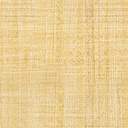 